LIS4708 Perspectives of Information TechnologyFall 2009 Communication ProjectObjective: To ready a Cisco switch for network operation.Purpose: The purpose of this documentation is for the user to follow along with the instructional video. Users will be able to follow the instructor in a step-by-step process to complete the objective.Instructor:Bobby Martin - RobertSMartinJr@gmail.comWhat you will need to complete the objective:A computer with a serial port and the ability to run a terminal program.A Cisco Switch, at least Catalyst 2950A telnet program. We will be using Hilgraeve’s HyperTerminal for the tutorial.A console cable (or any cable with an adapter to go from an Ethernet port to DB-9 port, aka Serial port).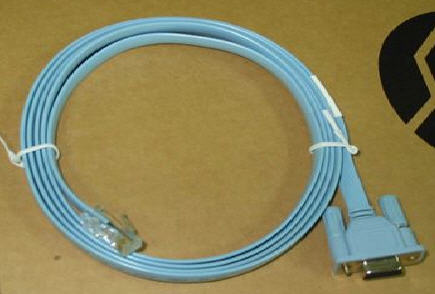 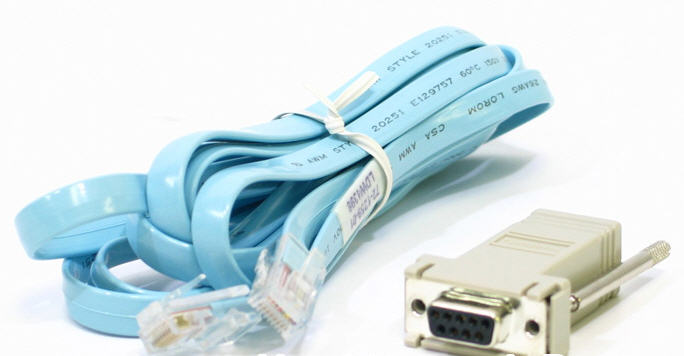 An Ethernet cable, any category.A serial-to-usb adapter if your computer is too modern to have a serial port.Step one: Connect the computer and switch physically.Insert the RJ-45 end of the console cable into the switch and the DB-9 side into your computer’s serial port (or adapter). Step Two: Configure your terminal client.Open your terminal program and, choose the COM port that the switch is plugged into and give it a name like “Cisco Switch” or something meaningful if you want to save these settings later on. Then configure it with the following settings (if using HT, just use default settings):Bits Per second	:	 9600Data Bits	:	8Parity		:	NoneStop Bits		:	1Flow Control	:	None	Without these settings the switch will not recognize any keystrokes that you input.Step three: Connect the computer to the switch logically.Turn the switch on. At this point you will see a lot of text start scrolling through your terminal client, this is the switch booting up. If your switch does not have a configuration it will ask if you want to start the configuration wizard. Choose no. You will then be given a prompt like so:Switch>Congratulations, you are now able to talk with the switch.Step four: Configuring the switch.Note: In the video I will be using a number of “shortcut” commands. These are extremely common in Cisco network peripherals and allow network operators to move around a configuration more swiftly. If you get lost, simply read the commands listed here as they are the “full” commands. For this part of the instruction, bolded lines are commands I will input to the switch and italicized comments with exclamation points are just notes. In a real Cisco config file all comments are preceded by exclamation points, so this is good practice.Enable the router:Switch>enable! Alternatively you can type “en”. You will then be given a prompt that looks like this.Switch#! We want to go one step further and get inside the configuration. To do this we type:Switch#configure terminal! Or we could just type “conf t” for short. Our prompt is now:Switch(config)#! The first thing we want to do is give our switch a meaningful name, or else we’d call all of our switches “Switch”.! To do so we type:Switch(config)#hostname HelloSwitch! Just like “Hello World”. And immediately we see the fruits of our labors. The prompt has changed.HelloSwitch(config)#! Next we want to password protect our switch with an encrypted key. Then we’re going to password protect the! ports on our switch so we can telnet in over TCP/IP instead of consoling in. So first off, since once we’re done! with our console session we won’t be consoling in again, let’s password protect the console.HelloSwitch(config)# line console 0HelloSwitch(config-line)#password keepoutHelloSwitch(config-line)#login! Now if we consoled in again we would be met with a password prompt. Let’s do the same with our ports. To go! back to the global config, hit ctrl+Z. This brings us back to the enabled prompt, so first get back in config mode.HelloSwitch#conf tHelloSwitch(config)#line vty 0 15HelloSwitch(config-line)#password keepoutHelloSwitch(config-line)#login! Now when we set up our IP address on our switch we’ll be able to get in via TCP/IP. Ctrl+Z.HelloSwitch#! Now the most important password we can set. The enable password, which we will encrypt. Let’s get to the! Global config then enter the command.HelloSwitch#conf tHelloSwitch(config)# enable secret keepout! That has set our password to “keepout”. When we type “enable” at “Switch>” we’ll be prompted for this. ! If someone were to somehow steal our config file they would see a big mess of characters in place of that! password. The last thing we need to do in order to remote in instead of console in is to set up the IP of our vlan.! We need to get into the vlan interface to do this.HelloSwitch(config)#interface vlan1! Our prompt changes to:HelloSwitch(config-if)#! We could rename our vlan, but we only have one so we won’t bother. It’s similar to renaming the switch. First! things first, let’s turn our vlan on. It’s weird, but this is the command to make it so:HelloSwitch(config-if)#no shutdown! And that turns it on. Let’s set the IP address.HelloSwitch(config-if)#ip address 192.168.0.1 255.255.255.248! Our vlan now has an IP address. Any port that is enabled for vlan access can be used to remote in to the switch.! So the last thing to do is actually set up one of our ports so it can be used for just that purpose.! Ctrl+Z, then type the following command to get to the interface for the first Ethernet port on our switch! after getting back to the global config.HelloSwitch#conf tHelloSwitch#interface FastEthernet0/1! Your prompt will now look like this:HelloSwitch(config-if)#! Just the same as it did in the vlan interface. To enable this port, it’s the same commandHelloSwitch(config-if)#no shut! Then we’ll enable it for vlan access with the following commands:HelloSwitch(config-if)#switchport mode accessHelloSwitch(config-if)#switchport access vlan1! We should now be able to remote into our switch. ! We’ll set our computer’s IP, subnet, and gate manually to that they are 192.168.0.2, 255.255.255.248! and 192.168.0.1 respectively. Once done we use hyperterminal only this time with the following settings.Choose TCP/IP in “Connect using” prompt this time.For “Host address” put in 192.168.0.1, or whatever you set your vlan IP to.And leave Port number as the default, 23.Hit “OK”.! As soon as you connect you will be prompted for the password we set earlier, enter it. If correct, you should be! met with the switch’s main prompt. Type “enable” to enter.! You will then be met with the prompt to get into the switch. Type in that password and you are now able to ! remotely access your switch on the network. Congratulations.! From here we will save our configuration. And that’s it. You’re finished.HelloSwitch>enHelloSwitch#wr mem! Some handy commands to know (long command // short command):Show running-config //  show run – shows the running configuration (not saved)Write memory // wr mem  - Saves the current running configurationWrite erase // wr er – erase the non-volatile ram, not the running config. Reboot to lose running.Reload – reboots the Cisco deviceNeed to run a command but not at the right prompt? Put the word “do” in front of the command.Examples:Do sh runDo wr mem